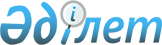 Об изменении границ (черты) населенных пунктов Казалинского районаПостановление Казалинского районного акимата Кызылординской области 10 ноября 2016 года № 274 и Решение Казалинского районного маслихата Кызылординской области от 10 ноября 2016 года № 62. Зарегистрировано Департаментом юстиции Кызылординской области 30 ноября 2016 года № 5655.
      В соответствии с Кодексом Республики Казахстан от 20 июня 2003 года "Земельный кодекс Республики Казахстан" и Законом Республики Казахстан от 23 января 2001 года "О местном государственном управлении и самоуправлении в Республике Казахстан" акимат Казалинского района ПОСТАНОВЛЯЕТ и Казалинский районный маслихат РЕШИЛ:

      1. Изменить границы (черты) села Бирлик, сельского округа Бирлик общей площадью 1756 гектаров, села Г.Муратбаева, сельского округа Г.Муратбаева общей площадью 4401 гектаров, села У.Туктибаева, сельского округа Алга общей площадью 7346 гектаров, села Бекарыстан би, сельского округа Майдакол общей площадью 10568 гектаров, села Майдакол, сельского округа Акжона Казалинского района общей площадью 4293 гектаров, согласно приложению к настоящему постановлению и решению.

      2. Настоящее постановление и решение вводятся в действие по истечении десяти календарных дней после дня первого официального опубликования. Экспликация земель населенных пунктов Казалинского района
      Сноска. Приложение - в редакции совместными постановления Казалинского районного акимата Кызылординской области от 24.02.2021 № 49 и решения Казалинского районного маслихата Кызылординской области от 24.02.2021 № 18 (вводится в действие по истечении десяти календарных дней после дня первого официального опубликования).
					© 2012. РГП на ПХВ «Институт законодательства и правовой информации Республики Казахстан» Министерства юстиции Республики Казахстан
				
      Аким Казалинского района

Н.Шамуратов

      Председатель внеочередной VIII сессии
Казалинского районного маслихата

А.Сарабеков

      Секретарь Казалинского районного маслихата

К.Назымбеков
Приложение к постановлениюакимата Казалинского районаот 10 ноября 2016 года №274и решению Казалинского районного маслихатаот 10 ноября 2016 года №62
№
Наименования земель
Общая площадь (гектар)
В том числе (гектар):
В том числе (гектар):
В том числе (гектар):
В том числе (гектар):
В том числе (гектар):
В том числе (гектар):
В том числе (гектар):
Наименования земель
Общая площадь (гектар)
Сельскохозяйственные угодия
Сельскохозяйственные угодия
Сельскохозяйственные угодия
Сельскохозяйственные угодия
Покрытые лесом
Земелный участок под строительсво
Садовые земли
Другие земли
Наименования земель
Общая площадь (гектар)
пашня
Много летние насаждения 
залежи
пастбище
Покрытые лесом
Земелный участок под строительсво
Садовые земли
Другие земли
1
2
3
4
5
6
7
8
9
10
11
1
Село Бирлик, сельского округа Бирлик
1756
17
-
-
892
-
-
32
815
2
Село Г.Муратбаев, сельского округа Г.Муратбаев
4401
69
-
40
3065
-
-
60
1167
3
Село У.Туктибаев сельского округа Алга 
7346
70
-
-
5201
-
-
50
2025
4
Село Бекарыстан би сельского округа Майдакол
10568
70
-
100
6876
-
-
147
3375
5
Село Майдакол сельского округа Акжона
4293
55
-
-
2840
-
-
-
1398